КАРАР                                                                ПОСТАНОВЛЕНИЕ28 сентябрь 2016 йыл                        № 42                      28 сентября 2016 года
О внесении изменений в постановление администрации сельского поселения Казанчинский сельсовет от 16 августа 2016 года № 35 “Об утверждении муниципальной целевой программы «Противодействие коррупции в сельском поселении Казанчинский сельсовет муниципального района Аскинский район Республики Башкортостан  на 2016-2019 годы»        Во исполнение Федерального закона № 273- ФЗ от 25.12.2008 г. «О противодействии коррупции», Федерального закона от 17.07.2009 г №172-ФЗ «Об антикоррупционной экспертизе нормативно-правовых актов и проектов нормативно-правовых актов», Федерального закона от 2 марта 2007 года № 25-ФЗ "О муниципальной службе в Российской Федерации",  Закон Республики Башкортостан «О противодействии коррупции в Республике Башкортостан», руководствуясь Федеральным законом от 06.10.2003 N 131-ФЗ «Об общих принципах организации местного самоуправления в Российской Федерации», Уставом сельского поселения Казанчинский сельсовет  муниципального района Аскинский район Республики Башкортостан, ПОСТАНОВЛЯЮ:1. Внести изменения в постановление администрации сельского поселения Казанчинский сельсовет от 16 августа 2016 года № 35 “Об утверждении муниципальной целевой программы «Противодействие коррупции в сельском поселении Казанчинский сельсовет муниципального района Аскинский район Республики Башкортостан на 2016-2019 годы», изложив приложение 1 « Перечень мероприятий муниципальной программы «Противодействие коррупции в Казанчинском сельсовете» на 2016-2019 годы» в новой редакции.2. Контроль за выполнением настоящего постановления оставляю за собой.Глава сельского поселения                                               Р.Т.КиямовПриложениек постановлению администрации сельского поселения Казанчинский сельсовет муниципального района Аскинский районРеспублики Башкортостанот 28 сентября 2016 года № 42 Перечень мероприятий муниципальной программы «Противодействие коррупции в Казанчинском сельсовете» на 2016-2019 годыБашҡортостан РеспубликаһыАсҡын районы муниципаль районының Ҡаҙансы ауыл советыауыл биләмәһеХАКИМИяТЕ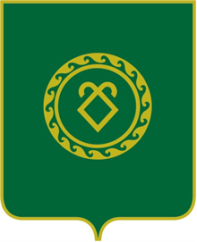 АДМИНИСТРАЦИЯсельского поселенияКазанчинский сельсоветмуниципального районаАскинский районРеспублики Башкортостан№ п/п№ п/п№ п/пНаименование мероприятияИсполнительИсполнительИсполнительИсполнительСрок испол-ненияИсточник финн-ния Бюджет сельского поселения Объем финансированияпо годам,тыс. рублейИсточник финн-ния Бюджет сельского поселения Объем финансированияпо годам,тыс. рублейИсточник финн-ния Бюджет сельского поселения Объем финансированияпо годам,тыс. рублейИсточник финн-ния Бюджет сельского поселения Объем финансированияпо годам,тыс. рублейИсточник финн-ния Бюджет сельского поселения Объем финансированияпо годам,тыс. рублейИсточник финн-ния Бюджет сельского поселения Объем финансированияпо годам,тыс. рублейИсточник финн-ния Бюджет сельского поселения Объем финансированияпо годам,тыс. рублейИсточник финн-ния Бюджет сельского поселения Объем финансированияпо годам,тыс. рублейИсточник финн-ния Бюджет сельского поселения Объем финансированияпо годам,тыс. рублейИсточник финн-ния Бюджет сельского поселения Объем финансированияпо годам,тыс. рублейИсточник финн-ния Бюджет сельского поселения Объем финансированияпо годам,тыс. рублейИсточник финн-ния Бюджет сельского поселения Объем финансированияпо годам,тыс. рублейИсточник финн-ния Бюджет сельского поселения Объем финансированияпо годам,тыс. рублейОжидаемый результат реализации ПрограммыОжидаемый результат реализации ПрограммыОжидаемый результат реализации Программы№ п/п№ п/п№ п/пНаименование мероприятияИсполнительИсполнительИсполнительИсполнительСрок испол-нения2016201720172017201820182018201820192019201920192019Ожидаемый результат реализации ПрограммыОжидаемый результат реализации ПрограммыОжидаемый результат реализации Программы1112333345666777788888999Нормативно-правовое регулирование антикоррупционной деятельности. Антикоррупционная экспертиза нормативных правовых актов и их проектовНормативно-правовое регулирование антикоррупционной деятельности. Антикоррупционная экспертиза нормативных правовых актов и их проектовНормативно-правовое регулирование антикоррупционной деятельности. Антикоррупционная экспертиза нормативных правовых актов и их проектовНормативно-правовое регулирование антикоррупционной деятельности. Антикоррупционная экспертиза нормативных правовых актов и их проектовНормативно-правовое регулирование антикоррупционной деятельности. Антикоррупционная экспертиза нормативных правовых актов и их проектовНормативно-правовое регулирование антикоррупционной деятельности. Антикоррупционная экспертиза нормативных правовых актов и их проектовНормативно-правовое регулирование антикоррупционной деятельности. Антикоррупционная экспертиза нормативных правовых актов и их проектовНормативно-правовое регулирование антикоррупционной деятельности. Антикоррупционная экспертиза нормативных правовых актов и их проектовНормативно-правовое регулирование антикоррупционной деятельности. Антикоррупционная экспертиза нормативных правовых актов и их проектовНормативно-правовое регулирование антикоррупционной деятельности. Антикоррупционная экспертиза нормативных правовых актов и их проектовНормативно-правовое регулирование антикоррупционной деятельности. Антикоррупционная экспертиза нормативных правовых актов и их проектовНормативно-правовое регулирование антикоррупционной деятельности. Антикоррупционная экспертиза нормативных правовых актов и их проектовНормативно-правовое регулирование антикоррупционной деятельности. Антикоррупционная экспертиза нормативных правовых актов и их проектовНормативно-правовое регулирование антикоррупционной деятельности. Антикоррупционная экспертиза нормативных правовых актов и их проектовНормативно-правовое регулирование антикоррупционной деятельности. Антикоррупционная экспертиза нормативных правовых актов и их проектовНормативно-правовое регулирование антикоррупционной деятельности. Антикоррупционная экспертиза нормативных правовых актов и их проектовНормативно-правовое регулирование антикоррупционной деятельности. Антикоррупционная экспертиза нормативных правовых актов и их проектовНормативно-правовое регулирование антикоррупционной деятельности. Антикоррупционная экспертиза нормативных правовых актов и их проектовНормативно-правовое регулирование антикоррупционной деятельности. Антикоррупционная экспертиза нормативных правовых актов и их проектовНормативно-правовое регулирование антикоррупционной деятельности. Антикоррупционная экспертиза нормативных правовых актов и их проектовНормативно-правовое регулирование антикоррупционной деятельности. Антикоррупционная экспертиза нормативных правовых актов и их проектовНормативно-правовое регулирование антикоррупционной деятельности. Антикоррупционная экспертиза нормативных правовых актов и их проектовНормативно-правовое регулирование антикоррупционной деятельности. Антикоррупционная экспертиза нормативных правовых актов и их проектовНормативно-правовое регулирование антикоррупционной деятельности. Антикоррупционная экспертиза нормативных правовых актов и их проектовНормативно-правовое регулирование антикоррупционной деятельности. Антикоррупционная экспертиза нормативных правовых актов и их проектов1.1.1.1.1.1.Организация работы антикоррупционной комиссии при Администрации сельского поселения Казанчинский сельсоветАдминистрация сельского поселения Казанчинский сельсовет Администрация сельского поселения Казанчинский сельсовет Администрация сельского поселения Казанчинский сельсовет Администрация сельского поселения Казанчинский сельсовет 3 кв-л 2016г.Формирование правовой основы проведения антикоррупционных мероприятийФормирование правовой основы проведения антикоррупционных мероприятийФормирование правовой основы проведения антикоррупционных мероприятий1.2.1.2.1.2.Проведение антикоррупционной экспертизы нормативных правовых актов органов местного самоуправленияАдминистрация сельского поселения Казанчинский сельсовет, прокуратура района (по согласованию)Администрация сельского поселения Казанчинский сельсовет, прокуратура района (по согласованию)Администрация сельского поселения Казанчинский сельсовет, прокуратура района (по согласованию)Администрация сельского поселения Казанчинский сельсовет, прокуратура района (по согласованию)Ежемесячно до 5-го числа Антикоррупционная оптимизация нормотворческого процессаАнтикоррупционная оптимизация нормотворческого процессаАнтикоррупционная оптимизация нормотворческого процесса1.3.1.3.1.3.Проведение постоянного мониторинга действующего законодательства с целью выявления изменений и своевременного их учета в муниципальных правовых актахАдминистрация сельского поселения Казанчинский сельсовет Администрация сельского поселения Казанчинский сельсовет Администрация сельского поселения Казанчинский сельсовет Администрация сельского поселения Казанчинский сельсовет 1 раз в 2 неделиАнтикоррупционная оптимизация нормо-творческого процессаАнтикоррупционная оптимизация нормо-творческого процессаАнтикоррупционная оптимизация нормо-творческого процесса2. Организационно-управленческие меры по обеспечению антикоррупционной деятельности2. Организационно-управленческие меры по обеспечению антикоррупционной деятельности2. Организационно-управленческие меры по обеспечению антикоррупционной деятельности2. Организационно-управленческие меры по обеспечению антикоррупционной деятельности2. Организационно-управленческие меры по обеспечению антикоррупционной деятельности2. Организационно-управленческие меры по обеспечению антикоррупционной деятельности2. Организационно-управленческие меры по обеспечению антикоррупционной деятельности2. Организационно-управленческие меры по обеспечению антикоррупционной деятельности2. Организационно-управленческие меры по обеспечению антикоррупционной деятельности2. Организационно-управленческие меры по обеспечению антикоррупционной деятельности2. Организационно-управленческие меры по обеспечению антикоррупционной деятельности2. Организационно-управленческие меры по обеспечению антикоррупционной деятельности2. Организационно-управленческие меры по обеспечению антикоррупционной деятельности2. Организационно-управленческие меры по обеспечению антикоррупционной деятельности2. Организационно-управленческие меры по обеспечению антикоррупционной деятельности2. Организационно-управленческие меры по обеспечению антикоррупционной деятельности2. Организационно-управленческие меры по обеспечению антикоррупционной деятельности2. Организационно-управленческие меры по обеспечению антикоррупционной деятельности2. Организационно-управленческие меры по обеспечению антикоррупционной деятельности2. Организационно-управленческие меры по обеспечению антикоррупционной деятельности2. Организационно-управленческие меры по обеспечению антикоррупционной деятельности2. Организационно-управленческие меры по обеспечению антикоррупционной деятельности2. Организационно-управленческие меры по обеспечению антикоррупционной деятельности2. Организационно-управленческие меры по обеспечению антикоррупционной деятельности2. Организационно-управленческие меры по обеспечению антикоррупционной деятельности2.1.2.1.2.1.Обеспечение функционирования в Администрации сельского поселения Казанчинский сельсовет муниципального района Аскинский район «Телефона доверия», сайта Администрации сельского поселения Казанчинский сельсовет муниципального района Аскинский район, других информационных каналов, используя которые граждане могли бы сообщать об злоупотреблениях должностных лицОбеспечение функционирования в Администрации сельского поселения Казанчинский сельсовет муниципального района Аскинский район «Телефона доверия», сайта Администрации сельского поселения Казанчинский сельсовет муниципального района Аскинский район, других информационных каналов, используя которые граждане могли бы сообщать об злоупотреблениях должностных лицОбеспечение функционирования в Администрации сельского поселения Казанчинский сельсовет муниципального района Аскинский район «Телефона доверия», сайта Администрации сельского поселения Казанчинский сельсовет муниципального района Аскинский район, других информационных каналов, используя которые граждане могли бы сообщать об злоупотреблениях должностных лицАдминистрация сельского поселения Казанчинский сельсовет муниципального района Аскинский районАдминистрация сельского поселения Казанчинский сельсовет муниципального района Аскинский район3 кв-л 2017 г.Повышение уровня общественной активности в противодействии коррупции, взаимодействия муниципальных органов с гражданским   обществомПовышение уровня общественной активности в противодействии коррупции, взаимодействия муниципальных органов с гражданским   обществом2.2.2.2.2.2.Осуществление контроля за предоставлением гражданами, претендующими на замещение должностей муниципальной службы, муниципальными   служащими сведений о своих доходах, об имуществе и обязательствах имущественного характера, а также сведений о доходах, об имуществе и обязательствах имущественного характера своих супруги (супруга) и несовершеннолетних детей; проведение проверок достоверности и полноты представленных сведений (при наличии оснований, предусмотренных законодательством)Осуществление контроля за предоставлением гражданами, претендующими на замещение должностей муниципальной службы, муниципальными   служащими сведений о своих доходах, об имуществе и обязательствах имущественного характера, а также сведений о доходах, об имуществе и обязательствах имущественного характера своих супруги (супруга) и несовершеннолетних детей; проведение проверок достоверности и полноты представленных сведений (при наличии оснований, предусмотренных законодательством)Осуществление контроля за предоставлением гражданами, претендующими на замещение должностей муниципальной службы, муниципальными   служащими сведений о своих доходах, об имуществе и обязательствах имущественного характера, а также сведений о доходах, об имуществе и обязательствах имущественного характера своих супруги (супруга) и несовершеннолетних детей; проведение проверок достоверности и полноты представленных сведений (при наличии оснований, предусмотренных законодательством)Администрация сельского поселения Казанчинский сельсоветАдминистрация сельского поселения Казанчинский сельсоветЕжегодно в мае -месяцеранняя профилактикакоррупционных правонарушенийранняя профилактикакоррупционных правонарушений2.3.2.3.2.3.Проведение проверок на предмет участия муниципальных служащих в предпринимательской деятельности, управлении коммерческими организациями лично либо через доверенных лиц, оказания содействия физическим или юридическим лицам с использованием служебного положения (при наличии оснований, предусмотренных законодательством)Проведение проверок на предмет участия муниципальных служащих в предпринимательской деятельности, управлении коммерческими организациями лично либо через доверенных лиц, оказания содействия физическим или юридическим лицам с использованием служебного положения (при наличии оснований, предусмотренных законодательством)Проведение проверок на предмет участия муниципальных служащих в предпринимательской деятельности, управлении коммерческими организациями лично либо через доверенных лиц, оказания содействия физическим или юридическим лицам с использованием служебного положения (при наличии оснований, предусмотренных законодательством)Администрация сельского поселения Казанчинский сельсоветАдминистрация сельского поселения Казанчинский сельсоветПри наличии основанийпрофилактика и предупреждение коррупции2.4.2.4.2.4.Проведение проверок эффективности использования бюджетных средствПроведение проверок эффективности использования бюджетных средствПроведение проверок эффективности использования бюджетных средствРевизионная комиссия Совета сельского поселенияРевизионная комиссия Совета сельского поселения2 раза в годобеспечение контроля за использованием бюджетных средств3.Антикоррупционный мониторинг3.Антикоррупционный мониторинг3.Антикоррупционный мониторинг3.Антикоррупционный мониторинг3.Антикоррупционный мониторинг3.Антикоррупционный мониторинг3.Антикоррупционный мониторинг3.Антикоррупционный мониторинг3.Антикоррупционный мониторинг3.Антикоррупционный мониторинг3.Антикоррупционный мониторинг3.Антикоррупционный мониторинг3.Антикоррупционный мониторинг3.Антикоррупционный мониторинг3.Антикоррупционный мониторинг3.Антикоррупционный мониторинг3.Антикоррупционный мониторинг3.Антикоррупционный мониторинг3.Антикоррупционный мониторинг3.Антикоррупционный мониторинг3.Антикоррупционный мониторинг3.Антикоррупционный мониторинг3.Антикоррупционный мониторинг3.Антикоррупционный мониторинг3.Антикоррупционный мониторинг3.1.3.1.3.1.Организация проведения социологических исследований среди всех слоев населения в целях оценки уровня коррупции в сельском поселении, эффективности принимаемых антикоррупционных мерАдминистрация сельского поселения  Казанчинский сельсоветАдминистрация сельского поселения  Казанчинский сельсоветАдминистрация сельского поселения  Казанчинский сельсоветАдминистрация сельского поселения  Казанчинский сельсовет1 раз в 3 годаформирование объективной оценки уровня коррупцииформирование объективной оценки уровня коррупцииформирование объективной оценки уровня коррупцииформирование объективной оценки уровня коррупции3.2.3.2.3.2.Проведение мониторинга и выявление коррупционных рисков, в том числе причин и условий коррупции в деятельности по размещению муниципальных заказов, устранение выявленных коррупционных рисковАдминистрация сельского поселения Казанчинский сельсоветАдминистрация сельского поселения Казанчинский сельсоветАдминистрация сельского поселения Казанчинский сельсоветАдминистрация сельского поселения Казанчинский сельсоветПри размещении заказовформирование объективной оценки уровня коррупцииформирование объективной оценки уровня коррупцииформирование объективной оценки уровня коррупцииформирование объективной оценки уровня коррупции4.Антикоррупционное просвещение, обучение и воспитание4.Антикоррупционное просвещение, обучение и воспитание4.Антикоррупционное просвещение, обучение и воспитание4.Антикоррупционное просвещение, обучение и воспитание4.Антикоррупционное просвещение, обучение и воспитание4.Антикоррупционное просвещение, обучение и воспитание4.Антикоррупционное просвещение, обучение и воспитание4.Антикоррупционное просвещение, обучение и воспитание4.Антикоррупционное просвещение, обучение и воспитание4.Антикоррупционное просвещение, обучение и воспитание4.Антикоррупционное просвещение, обучение и воспитание4.Антикоррупционное просвещение, обучение и воспитание4.Антикоррупционное просвещение, обучение и воспитание4.Антикоррупционное просвещение, обучение и воспитание4.Антикоррупционное просвещение, обучение и воспитание4.Антикоррупционное просвещение, обучение и воспитание4.Антикоррупционное просвещение, обучение и воспитание4.Антикоррупционное просвещение, обучение и воспитание4.Антикоррупционное просвещение, обучение и воспитание4.Антикоррупционное просвещение, обучение и воспитание4.Антикоррупционное просвещение, обучение и воспитание4.Антикоррупционное просвещение, обучение и воспитание4.Антикоррупционное просвещение, обучение и воспитание4.Антикоррупционное просвещение, обучение и воспитание4.Антикоррупционное просвещение, обучение и воспитание4.1.4.1.4.1.Проведение информационно-пропагандистских кампаний в средствах массовой информации по актуальным проблемам антикоррупционной политики, изготовление и распространение печатной продукции для населения с информацией о способах противодействия коррупции и разъяснением законодательства в данной сфереАдминистрация сельского поселения Казанчинский сельсовет Администрация сельского поселения Казанчинский сельсовет Администрация сельского поселения Казанчинский сельсовет Администрация сельского поселения Казанчинский сельсовет 2016-2019 г.г.0,10,10,1 0,1 0,1 0,1 0,1 0,1 0,1  0,1 0,1 0,1поддержка общественных инициатив в сфере противодействия коррупции, формирование антикоррупцион-ного     общественного сознанияподдержка общественных инициатив в сфере противодействия коррупции, формирование антикоррупцион-ного     общественного сознанияподдержка общественных инициатив в сфере противодействия коррупции, формирование антикоррупцион-ного     общественного сознанияподдержка общественных инициатив в сфере противодействия коррупции, формирование антикоррупцион-ного     общественного сознания5. Противодействие коррупции при размещении муниципальных заказов, управлении и распоряжении муниципальным имущество5. Противодействие коррупции при размещении муниципальных заказов, управлении и распоряжении муниципальным имущество5. Противодействие коррупции при размещении муниципальных заказов, управлении и распоряжении муниципальным имущество5. Противодействие коррупции при размещении муниципальных заказов, управлении и распоряжении муниципальным имущество5. Противодействие коррупции при размещении муниципальных заказов, управлении и распоряжении муниципальным имущество5. Противодействие коррупции при размещении муниципальных заказов, управлении и распоряжении муниципальным имущество5. Противодействие коррупции при размещении муниципальных заказов, управлении и распоряжении муниципальным имущество5. Противодействие коррупции при размещении муниципальных заказов, управлении и распоряжении муниципальным имущество5. Противодействие коррупции при размещении муниципальных заказов, управлении и распоряжении муниципальным имущество5. Противодействие коррупции при размещении муниципальных заказов, управлении и распоряжении муниципальным имущество5. Противодействие коррупции при размещении муниципальных заказов, управлении и распоряжении муниципальным имущество5. Противодействие коррупции при размещении муниципальных заказов, управлении и распоряжении муниципальным имущество5. Противодействие коррупции при размещении муниципальных заказов, управлении и распоряжении муниципальным имущество5. Противодействие коррупции при размещении муниципальных заказов, управлении и распоряжении муниципальным имущество5. Противодействие коррупции при размещении муниципальных заказов, управлении и распоряжении муниципальным имущество5. Противодействие коррупции при размещении муниципальных заказов, управлении и распоряжении муниципальным имущество5. Противодействие коррупции при размещении муниципальных заказов, управлении и распоряжении муниципальным имущество5. Противодействие коррупции при размещении муниципальных заказов, управлении и распоряжении муниципальным имущество5. Противодействие коррупции при размещении муниципальных заказов, управлении и распоряжении муниципальным имущество5. Противодействие коррупции при размещении муниципальных заказов, управлении и распоряжении муниципальным имущество5. Противодействие коррупции при размещении муниципальных заказов, управлении и распоряжении муниципальным имущество5. Противодействие коррупции при размещении муниципальных заказов, управлении и распоряжении муниципальным имущество5. Противодействие коррупции при размещении муниципальных заказов, управлении и распоряжении муниципальным имущество5. Противодействие коррупции при размещении муниципальных заказов, управлении и распоряжении муниципальным имущество5. Противодействие коррупции при размещении муниципальных заказов, управлении и распоряжении муниципальным имущество5.1.Своевременное размещение исполнителями муниципальных услуг информации по оказываемым муниципальным услугам в Реестре государственных и муниципальных услуг   РБ, регулярное обновление информацииСвоевременное размещение исполнителями муниципальных услуг информации по оказываемым муниципальным услугам в Реестре государственных и муниципальных услуг   РБ, регулярное обновление информацииСвоевременное размещение исполнителями муниципальных услуг информации по оказываемым муниципальным услугам в Реестре государственных и муниципальных услуг   РБ, регулярное обновление информацииСвоевременное размещение исполнителями муниципальных услуг информации по оказываемым муниципальным услугам в Реестре государственных и муниципальных услуг   РБ, регулярное обновление информацииИсполнители муниципальных услугИсполнители муниципальных услугИсполнители муниципальных услугрегулярноранняя профилактикакоррупционныхправонарушений6. Обеспечение открытости деятельности муниципальных органов сельского поселения Казанчинский сельсовет, укрепление их связей с гражданским обществом, стимулирование антикоррупционной активности общественности6. Обеспечение открытости деятельности муниципальных органов сельского поселения Казанчинский сельсовет, укрепление их связей с гражданским обществом, стимулирование антикоррупционной активности общественности6. Обеспечение открытости деятельности муниципальных органов сельского поселения Казанчинский сельсовет, укрепление их связей с гражданским обществом, стимулирование антикоррупционной активности общественности6. Обеспечение открытости деятельности муниципальных органов сельского поселения Казанчинский сельсовет, укрепление их связей с гражданским обществом, стимулирование антикоррупционной активности общественности6. Обеспечение открытости деятельности муниципальных органов сельского поселения Казанчинский сельсовет, укрепление их связей с гражданским обществом, стимулирование антикоррупционной активности общественности6. Обеспечение открытости деятельности муниципальных органов сельского поселения Казанчинский сельсовет, укрепление их связей с гражданским обществом, стимулирование антикоррупционной активности общественности6. Обеспечение открытости деятельности муниципальных органов сельского поселения Казанчинский сельсовет, укрепление их связей с гражданским обществом, стимулирование антикоррупционной активности общественности6. Обеспечение открытости деятельности муниципальных органов сельского поселения Казанчинский сельсовет, укрепление их связей с гражданским обществом, стимулирование антикоррупционной активности общественности6. Обеспечение открытости деятельности муниципальных органов сельского поселения Казанчинский сельсовет, укрепление их связей с гражданским обществом, стимулирование антикоррупционной активности общественности6. Обеспечение открытости деятельности муниципальных органов сельского поселения Казанчинский сельсовет, укрепление их связей с гражданским обществом, стимулирование антикоррупционной активности общественности6. Обеспечение открытости деятельности муниципальных органов сельского поселения Казанчинский сельсовет, укрепление их связей с гражданским обществом, стимулирование антикоррупционной активности общественности6. Обеспечение открытости деятельности муниципальных органов сельского поселения Казанчинский сельсовет, укрепление их связей с гражданским обществом, стимулирование антикоррупционной активности общественности6. Обеспечение открытости деятельности муниципальных органов сельского поселения Казанчинский сельсовет, укрепление их связей с гражданским обществом, стимулирование антикоррупционной активности общественности6. Обеспечение открытости деятельности муниципальных органов сельского поселения Казанчинский сельсовет, укрепление их связей с гражданским обществом, стимулирование антикоррупционной активности общественности6. Обеспечение открытости деятельности муниципальных органов сельского поселения Казанчинский сельсовет, укрепление их связей с гражданским обществом, стимулирование антикоррупционной активности общественности6. Обеспечение открытости деятельности муниципальных органов сельского поселения Казанчинский сельсовет, укрепление их связей с гражданским обществом, стимулирование антикоррупционной активности общественности6. Обеспечение открытости деятельности муниципальных органов сельского поселения Казанчинский сельсовет, укрепление их связей с гражданским обществом, стимулирование антикоррупционной активности общественности6. Обеспечение открытости деятельности муниципальных органов сельского поселения Казанчинский сельсовет, укрепление их связей с гражданским обществом, стимулирование антикоррупционной активности общественности6. Обеспечение открытости деятельности муниципальных органов сельского поселения Казанчинский сельсовет, укрепление их связей с гражданским обществом, стимулирование антикоррупционной активности общественности6. Обеспечение открытости деятельности муниципальных органов сельского поселения Казанчинский сельсовет, укрепление их связей с гражданским обществом, стимулирование антикоррупционной активности общественности6. Обеспечение открытости деятельности муниципальных органов сельского поселения Казанчинский сельсовет, укрепление их связей с гражданским обществом, стимулирование антикоррупционной активности общественности6. Обеспечение открытости деятельности муниципальных органов сельского поселения Казанчинский сельсовет, укрепление их связей с гражданским обществом, стимулирование антикоррупционной активности общественности6. Обеспечение открытости деятельности муниципальных органов сельского поселения Казанчинский сельсовет, укрепление их связей с гражданским обществом, стимулирование антикоррупционной активности общественности6. Обеспечение открытости деятельности муниципальных органов сельского поселения Казанчинский сельсовет, укрепление их связей с гражданским обществом, стимулирование антикоррупционной активности общественности6. Обеспечение открытости деятельности муниципальных органов сельского поселения Казанчинский сельсовет, укрепление их связей с гражданским обществом, стимулирование антикоррупционной активности общественности6.16.1Обеспечение доступа к информации о деятельности органов местного самоуправления сельского поселения Казанчинский сельсовет, размещение информации в сети ИнтернетОбеспечение доступа к информации о деятельности органов местного самоуправления сельского поселения Казанчинский сельсовет, размещение информации в сети ИнтернетОбеспечение доступа к информации о деятельности органов местного самоуправления сельского поселения Казанчинский сельсовет, размещение информации в сети Интернеторганы   местного самоуправления сельского поселения Казанчинский сельсовет муниципального района Аскинский районорганы   местного самоуправления сельского поселения Казанчинский сельсовет муниципального района Аскинский районорганы   местного самоуправления сельского поселения Казанчинский сельсовет муниципального района Аскинский район2 раза в месяцобеспечение открытости деятельности органов местного самоуправления сельского поселения обеспечение открытости деятельности органов местного самоуправления сельского поселения          6.2         6.2Проведение анализа обращений граждан на предмет наличия в нихинформации о коррупционных правонарушениях;обобщение практики рассмотрения обращений граждан и организаций по вопросам противодействияпо фактам коррупции, поступивших по телефону «горячей линии»Проведение анализа обращений граждан на предмет наличия в нихинформации о коррупционных правонарушениях;обобщение практики рассмотрения обращений граждан и организаций по вопросам противодействияпо фактам коррупции, поступивших по телефону «горячей линии»Проведение анализа обращений граждан на предмет наличия в нихинформации о коррупционных правонарушениях;обобщение практики рассмотрения обращений граждан и организаций по вопросам противодействияпо фактам коррупции, поступивших по телефону «горячей линии»Проведение анализа обращений граждан на предмет наличия в нихинформации о коррупционных правонарушениях;обобщение практики рассмотрения обращений граждан и организаций по вопросам противодействияпо фактам коррупции, поступивших по телефону «горячей линии»Проведение анализа обращений граждан на предмет наличия в нихинформации о коррупционных правонарушениях;обобщение практики рассмотрения обращений граждан и организаций по вопросам противодействияпо фактам коррупции, поступивших по телефону «горячей линии»Администрация сельского поселения Казанчинский сельсовет 2 раза в годактивизация усилий общественности по противодействию коррупциактивизация усилий общественности по противодействию коррупци